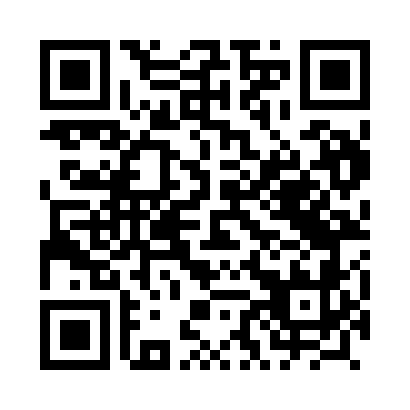 Prayer times for Baczylas, PolandWed 1 May 2024 - Fri 31 May 2024High Latitude Method: Angle Based RulePrayer Calculation Method: Muslim World LeagueAsar Calculation Method: HanafiPrayer times provided by https://www.salahtimes.comDateDayFajrSunriseDhuhrAsrMaghribIsha1Wed2:515:2312:495:578:1710:382Thu2:475:2112:495:588:1910:413Fri2:435:1912:495:598:2010:444Sat2:395:1712:496:008:2210:485Sun2:365:1512:496:018:2410:516Mon2:355:1312:496:028:2510:547Tue2:345:1212:496:038:2710:568Wed2:345:1012:496:048:2910:569Thu2:335:0812:496:058:3010:5710Fri2:325:0712:496:068:3210:5811Sat2:315:0512:496:078:3310:5812Sun2:315:0312:496:088:3510:5913Mon2:305:0212:496:098:3611:0014Tue2:305:0012:496:098:3811:0015Wed2:294:5912:496:108:4011:0116Thu2:284:5712:496:118:4111:0217Fri2:284:5612:496:128:4311:0218Sat2:274:5412:496:138:4411:0319Sun2:274:5312:496:148:4511:0420Mon2:264:5212:496:158:4711:0421Tue2:264:5012:496:168:4811:0522Wed2:254:4912:496:168:5011:0623Thu2:254:4812:496:178:5111:0624Fri2:244:4712:496:188:5211:0725Sat2:244:4612:496:198:5411:0726Sun2:244:4512:496:198:5511:0827Mon2:234:4412:506:208:5611:0928Tue2:234:4312:506:218:5711:0929Wed2:234:4212:506:228:5911:1030Thu2:224:4112:506:229:0011:1031Fri2:224:4012:506:239:0111:11